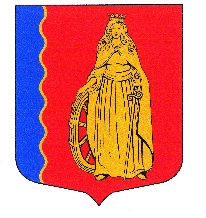 МУНИЦИПАЛЬНОЕ ОБРАЗОВАНИЕ«МУРИНСКОЕ ГОРОДСКОЕ ПОСЕЛЕНИЕ»ВСЕВОЛОЖСКОГО МУНИЦИПАЛЬНОГО РАЙОНАЛЕНИНГРАДСКОЙ ОБЛАСТИСОВЕТ ДЕПУТАТОВ ЧЕТВЕРТОГО СОЗЫВАРЕШЕНИЕ«08» февраля 2023 г.                           г. Мурино                                                  № 268      В соответствии с Федеральным законом от 06.10.2003 № 131-ФЗ «Об общих принципах организации местного самоуправления в Российской Федерации», Федеральным законом от 07.02.2011 № 6-ФЗ «Об общих принципах организации и деятельности контрольно-счетных органов субъектов Российской Федерации и муниципальных образований», Уставом муниципального образования «Муринское городское поселение» Всеволожского муниципального района Ленинградской области, с пунктом 8 статьи 5 Положения о Контрольно-счетной палате муниципального образования «Муринское городское поселение» Всеволожского муниципального района Ленинградской области, утвержденного решением совета депутатов от 17.08.2022 г. № 231, советом депутатов принятоРЕШЕНИЕ:1. Утвердить прилагаемую штатную структуру Контрольно-счетной палаты муниципального образования «Муринское городское поселение» Всеволожского муниципального района Ленинградской области.2. Опубликовать настоящее решение в газете «Муринская панорама» и на официальном сайте в информационно-телекоммуникационной сети Интернет www.администрация-мурино.рф.3.  Настоящее решение вступает в силу со дня его подписания и распространяется на правоотношения, возникшие с 01.01.2023 года.4. Контроль за исполнением настоящего решения возложить на постоянную комиссию по вопросам местного самоуправления, гласности, использования земель, законности и правопорядка.Глава муниципального образования                                                            Д.В. Кузьмин                                                                                                                    УТВЕРЖДЕНА                                                                                                                 решением совета депутатов                                                                                                                 от «08» февраля 2023 г. № 268Штатная структура Контрольно-счетной палаты муниципального образования «Муринское городское поселение» Всеволожского муниципального района Ленинградской областиОб утверждении штатной структурыКонтрольно-счетной палаты муниципального образования«Муринское городское поселение» Всеволожского муниципального района Ленинградской области